Curriculum vitaetitul, Jméno PříjmeníProfilZkušený HR profesionál se zaměřením na Executive Search a Recruitment v segmentech FMCG, výroba a farmacie. Více než desetiletá zkušenost v personálních agenturách a také interní personalistice mezinárodních firem. Výborné komunikační, vyjednávací a prezentační dovednosti. Praxemm/yyyy – mm/yyyy	mBlue, s.r.o.			Personální agentura.Pozice: Key Account Manager			Náplň práce: Komunikace s klienty – podpora při zadávání profilu volné pozice, informace o probíhajících pohovorech a vhodných uchazečích na obsazované místo, koordinace pohovorů přímo u klientaKomunikace s uchazeči  - telefonní prescreening, vedení pohovorů, poradenství uchazečům o práci, koordinace pohovorů u klientaExecutive Search – přímé vyhledávání kandidátů na pozice top a středního    managementu prostřednictvím různých zdrojových kanálů Business Development – vyhledávání nových klientů pro nábor a executive search, IT Bodyshopping, poradenství v HR, školení a poradenství v recruitmentuSpolupráce na tvorbě firemního marketingu (prezentace, školící materiály, úprava webových stránek)mm/yyyy – mm/yyyy	Název společnosti			Popis společnosti (FMCG firma, distributor, ...)Pozice: Název pozice			Náplň práce: Praxe při studiumm/yyyy – mm/yyyy	Název společnosti			Popis společnosti (FMCG firma, distributor, ...)Pozice: Název pozice			Náplň práce: Vzděláníyyyy – yyyy		Univerzita Jana Amose Komenského v Praze			Obor: andragogika, prezenční studium			Získaný titul: Mgr.	yyyy – yyyy		Gymnázium Elišky Krásnohorské			Obor: všeobecné gymnáziumKurzy, seminářeyyyy – yyyy		EFL courses for the FCE exam			Garant kurzu: Woking Collegeyyyy – yyyy		Kurz Politologie a mezinárodní vztahy			Garant kurzu: Tutor a.s.yyyy			Konference o EU – Crossroad Connections, Dánsko			Garant konference: Vita Andreasen /ředitelka Løgumkloster Højskole/Získané certifikáty, osvědčení			Názevyyyy			First Certificate in EnglishZnalosti a dovednostiJazykovéAngličtina		pokročiláFrancouzština		středně pokročiláITMS Office		Word, Excel, PowerPointOstatní programy	Adobe Reader 8, Helios Orange, Microsoft Dynamics CRMŘidičský průkaz		skupina BOstatní dovednosti	pečlivost získaná praxí v administrativě, komunikativnost, empatie, odolnost vůči stresu, schopnost pracovat v týmu i samostatně, zodpovědnostZájmy	politické a kulturní dění, mezinárodní vztahy, literatura, sport (squash, jízda na koni, fitbox, lyžování)                   Referenční osobyJméno Příjmení	Společnost	Pozice		Telefonní kontakt/E-mailVYSVĚTLIVKY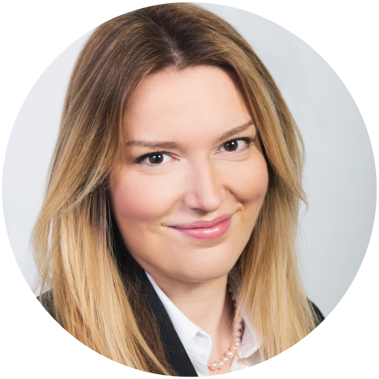 Osobní údajeDatum narození:	Místo narození:Občanství:Rodinný stav:dd.mm.yyyyměstoKontaktní údajeMobil:		E-mail:		LinkedIn: 	Kontaktní adresa:+420 xxx xxx xxxadresa@gmail.comcz.linkedin.com/in/jmenoUlice, Město, PSČ